ПЕРЕЧЕНЬ УСЛОВНЫХ ОБОЗНАЧЕНИЙ, ТЕРМИНОВ И СОКРАЩЕНИЙПеречень терминов и сокращений, используемых в данном документе, приведен в таблицах 1 – 2.Таблица 1 – Перечень русскоязычных терминов и сокращений Таблица 2 – Перечень англоязычных терминов и сокращений Назначение системыВид деятельностиЕдиный пульт управления системами телеметрии региональных газовых компаний по реализации газа (далее – ЕПУ СТМ РГК или Система) предназначается для:автоматизации процессов сбора, хранения, обработки и публикации данных о расходе газа объектов сетей газораспределения в производственно-диспетчерскую систему и процессов сбора данных технологических параметров, полученных от контроллеров СТМ различных производителей;мониторинга работы КП СТМ;оперативного отслеживания режима работы как единичных объектов, так и набора объектов, формирования аварийных сообщений с цветовой и звуковой сигнализацией;конфигурирования удаленных устройств, сервисов и протоколов взаимодействия с устройствами;диагностики работоспособности оборудования УИРГ, ИСГ, программного обеспечения.Объекты автоматизацииОбъектами автоматизации Системы являются РГК. Перечень объектов автоматизации представлен в Таблице 3.Таблица 3 – Перечень объектов автоматизацииФункции СистемыПеречень функций, реализуемых Системой:Интеграция распределенных информационных ресурсов в рамках единого хранилища данных;Формирование аналитических материалов по контролируемым параметрам;Сбор и обработка технологических и объемных данных от различных типов устройств и систем телеметрии;Обеспечение единовременного доступа к информации для всех участников автоматизированного бизнес-процесса;Формирование оперативной достоверной информации о расходе газа и передача ее в смежные информационные системы;Мониторинг и анализ режимов работы систем энергоснабжения и энергопотребления для оптимизации расхода газа;Ведение базы метрологического оборудования;Ведение базы нормативно-технической, нормативно-справочной информации.Описание системы Структура Системы Система разработана на платформе ИУСЦИФРА с использованием библиотек с открытыми исходными кодами, в том числе с использованием открытого фреймворка СUBA Platform (программной платформы, определяющей структуру программной системы), позволяющего быстро создавать пользовательский интерфейс и бизнес-логику для работы с данными.Особенностями реализации данной программной платформы являются:набор высокоуровневых библиотек с открытым исходным кодом;модульная и масштабируемая архитектура на основе популярных открытых фреймворков;удобная среда разработки;использование специализированных баз данных.Архитектура Системы является сервис-ориентированной и базируется на использовании открытых технологий и протоколов. Система состоит из серверных программных компонентов для моделирования процессов, конфигурирования, выполнения бизнес-методов, хранения данных, отслеживания результатов, отчетности и интеграции.Система предоставляет три слоя абстракции:Первый слой – слой данных, представленный программными компонентами. Данный слой предназначен для размещения микросервисов, с одной стороны взаимодействующих с внешними системами, с другой стороны – предоставляющих данные в конечном виде для наполнения шаблонов страниц в рамках сессии пользователя.Второй слой – слой описания бизнес-процессов. В рамках работы с данным слоем Система предоставляет визуальный интерфейс для:разработки процесса формирования данных на основе данных из программных компонентов;создания обработчиков событий, получаемых от визуальных компонентов страниц проектируемых порталов.Третий слой – слой проектирования визуальных интерфейсов. В качестве источников данных для веб-страниц могут использоваться как данные из программных компонентов, так и данные из слоя описания бизнес-процессов.Подробная структурная схема комплекса технических средств Системы представлена в документе «Структурная схема комплекса технических средств КТС.ЕПУ СТМ РГК».Решения по защите информации разрабатываются дополнительно в соответствии с техническими требованиями на проектирование объекта «Система защиты информации Единого пульта управления системами телеметрии региональных газовых компаний по реализации газа» (СЗИ ЕПУ СТМ РГК).Сведения о СистемеВ составе архитектуры Системы имеются следующие модули:Модуль управления нормативно-справочной информацией;Модуль поиска и навигации.Модуль построения отчетов;Модуль управления событиями;Модуль мониторингаМодуль взаимодействия;Модуль хранения и визуализации данных;Модуль безопасности и администрирования;Модуль конфигурирования;Модуль сбора данных;Модуль бизнес-логики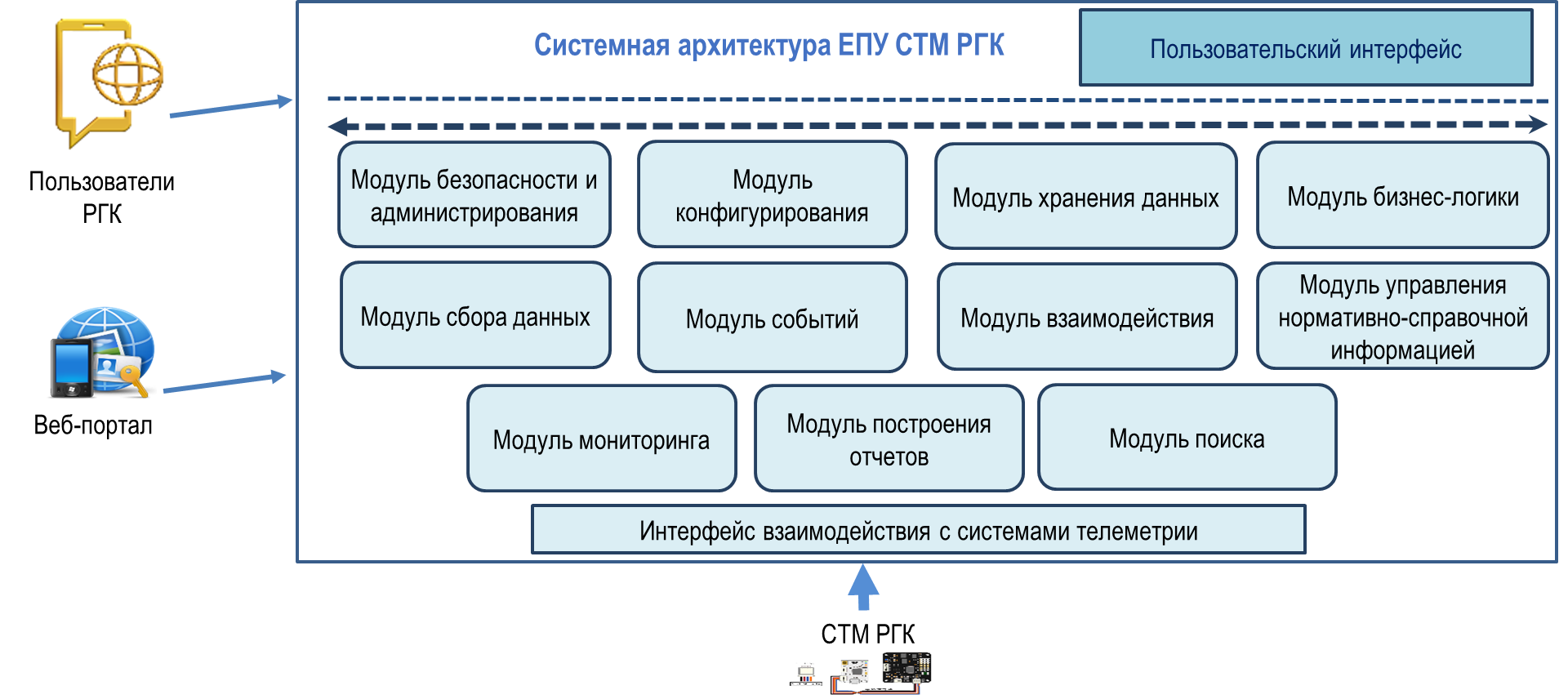 Рисунок 1 – Системная архитектура ЕПУ СТМ РГКМодуль безопасности и администрированияПосредством модуля безопасности и администрирования обеспечиваются следующие возможности:Идентификация, аутентификация и авторизация пользователей;Предоставление функционала в соответствии с ролевой моделью;Интерфейс назначения ролевой модели;Настройка параметров аутентификации и авторизации;Журналирование попыток входа;Просмотр журналов системы, включая контроль истории изменений объектов и контроль действий субъектов в Системе на основе хранения истории изменения данных.Конфигурирование взаимодействия с внешними системами, включая установление соответствий для преобразования данных НСИ различных источников данных путем конфигурирования метаданных описания структур элементов НСИ различных систем;Управление метаданными и построением информационной модели;Построение общей информационной модели, связывающей разнородные данные в логически связанную структуру.Модуль конфигурированияВ модуле конфигурирования осуществляется управление конфигурацией системы в целом, а также управление конфигурацией других модулей.  Посредством модуля конфигурирования обеспечиваются следующие возможности:Считывание настроек из конфигурационных файлов и из других источников;Конфигурирование параметров Системы;Предоставление методов и сервисов для ведения конфигурации для других модулей; Управление метаданными и построением информационной модели;Построение общей информационной модели, связывающей разнородные данные в логически связанную структуру.Модуль хранения и визуализации данныхПосредством модуля хранения и визуализации данных обеспечиваются следующие возможности:Эффективное хранение и обработка разнородных данных различных видов, включая:реляционные/объектные данные;данные временных рядов;геоинформационные данные;документы;Централизованное хранение различных видов информации;Локальное и распределенное масштабирование при возрастании объемов хранения;Предоставление доступа к данным по различным протоколам;Целостность, транзакционность, резервируемость при хранении и доступе к данным;Информационная безопасность на уровне доступа к данным;Поддержка различных баз данных (БД) и хранилищ, включая:реляционные системы управления базами данных (СУБД);нереляционные (noSQL) БД;специализированные хранилища данных различных видов;Управление данными в оперативной памяти, организация их параллельной обработки с целью достижения наибольшей скорости и облегчения масштабирования;Хранение истории изменения значимых данных в Системе (для определяемых администраторами Системы информационных объектов);Обеспечение принципа неизменяемости значимой информации (например, после закрытия отчетного периода).Модуль бизнес-логикиВ модуле бизнес-логики создаются сервисы и методы для реализации бизнес-функций какой-либо предметной области. Посредством модуля бизнес-логики обеспечиваются следующие возможности:Методы доступа к среде выполнения (сессиям пользователя, журналам работы, разделяемым компонентам системы);Механизмы управления транзакциями;Механизмы связывания и оркестрации компонентов и сервисов, работающих под управлением модуля;Доступ к другим бизнес-функциям этой или другой предметной области.Модуль сбора данныхПосредством модуля сбора данных обеспечиваются следующие возможности:Сбор данных по различным технологическим параметрам с Устройств;Мониторинг режимов работы технологического оборудования;Конфигурирование удаленных устройств (настройка времени и параметров опроса и выхода устройств на связь).Модуль управления событиямиПосредством модуля управления событиями обеспечиваются следующие возможности:Формирование правил обработки событий и построение событийной модели;Подписка на получение уведомлений о событиях;Контроль возникновения следующих событий:на уровне данных;на уровне программного интерфейса;при выполнении действий пользователя в интерфейсе;временные события;составные события;Аудит событий (дата, причины события, источник события).Модуль взаимодействия с внешними системамиПосредством модуля взаимодействия с внешними системами обеспечиваются следующие возможности:Обеспечение информационного взаимодействия с источниками данных и внешними системами;Учет типов данных, передаваемых внешними системами;Возможность изменения конфигурации взаимодействия с внешними системами;Публикация данных через веб-сервисы;Поддержка стандартизованного открытого публичного программного интерфейса для подключения внешних информационных систем;Выгрузка данных по настраиваемым сценариям во внешние системы с помощью адаптеров с использованием различных форматов: JSON, XML, XLS(X), CSV.Модуль управления нормативно-справочной информациейПосредством модуля управления НСИ обеспечиваются следующие возможности:Функции управления метаданными:ведение единого каталога метаданных;ведение реестра характеристик и их описаний:базовых типов (целое, вещественное, строка и т.д.);пользовательских типов (в т.ч. списки значений);ведение правил проверки характеристик;ведение реестра единиц измерений;ведение реестра информационных объектов (словарей, классификаторов, справочников);Функции управления мастер-данными:создание новых записей информационных объектов в строгом соответствии с их описанием в информационной модели;инструменты консолидации данных, нормализации данных (связывание дублей, замена значений, слияние/разделение записей, автоматическое связывание объектов);формирование эталонов информационных объектов;просмотр (визуализация) связей между объектами;отображение иерархических справочников;определение правил сортировки по умолчанию;возможность прикрепления файлов к записям основных данных;Функции версионирования данных:ведение истории изменения характеристик информационных объектов;ведение версий информационных объектов;возможность управления версиями;возможность восстановления версии информационного объекта с контролем соблюдения целостности;отслеживание версий и изменений, включающее наличие блоков служебной информации, которые, как минимум, должны содержать дату-время и код операции (c-create, создание, u-update, изменение, d – delete, удаление.Модуль мониторингаПосредством модуля мониторинга обеспечиваются следующие возможности:Запись и хранение журнала событий с указанием источника события, продолжительности события, результата события (успешно/неуспешно), описания события;Наличие счетчиков производительности для определения текущей нагрузки (например, среднее время выполнения запроса от пользователя);Идентификация сбоев и устранение ошибок при ухудшении уровня сервиса;Рассылка оповещений (e-mail, sms, через приложения обмена мгновенными сообщениями на заданные контакты) о произошедшем сбое или ухудшении уровня сервиса;Возможность интеграции с внешней системой мониторинга.Модуль построения отчетовПосредством модуля построения отчетов обеспечиваются следующие возможности:Формирование отчетов в формате PDF, XLS(X), XML и пр.;Визуализация данных в виде сводных таблиц, диаграмм и графиков на основе аналитических показателей;Проведение план/факт анализа и анализа отклонений;Изменение набора аналитических признаков.Модуль поиска и навигацииС помощью модуля поиска и навигации обеспечиваются следующие возможности:Поиск по значениям атрибута, группы значений;Возможность формирования произвольной выборки;Поиск с учетом связей;Декларативное описание поисковых правил и их исполнения;Полнотекстовой поиск:формирование поискового индекса по текстовым полям;формирование поискового индекса по вложениям;Перечень модулей Системы, функций модуля и соответствие ФТ приведены в Таблице 4.Таблица 4 – Перечень модулей Системы и выполняемых ими функцийОписание взаимосвязей с другими системамиСистема не содержит информацию о коммерческой тайне и не является информационной системой, содержащей персональные данные.Система взаимодействует с устройствами посредством СВУ, расположенных в серверной части центрального офиса РГК.СВУ получает из Системы конфигурацию объектов, различные команды и отправляет в Систему данные, ответы на команды и сообщения о своей работоспособности. Взаимодействие СВУ с устройствами происходит через канал связи, который предоставляет провайдер канала. Получив подключение к устройству, СВУ взаимодействует с ним через контроллеры и систему драйверов (рис. 3).При взаимодействии с устройством через OPC сервер производителя, необходимо произвести установку специального агента на OPC сервер. В остальном взаимодействие не отличается от указанного выше.Система передает данные, полученные с устройств, в ВС через REST API.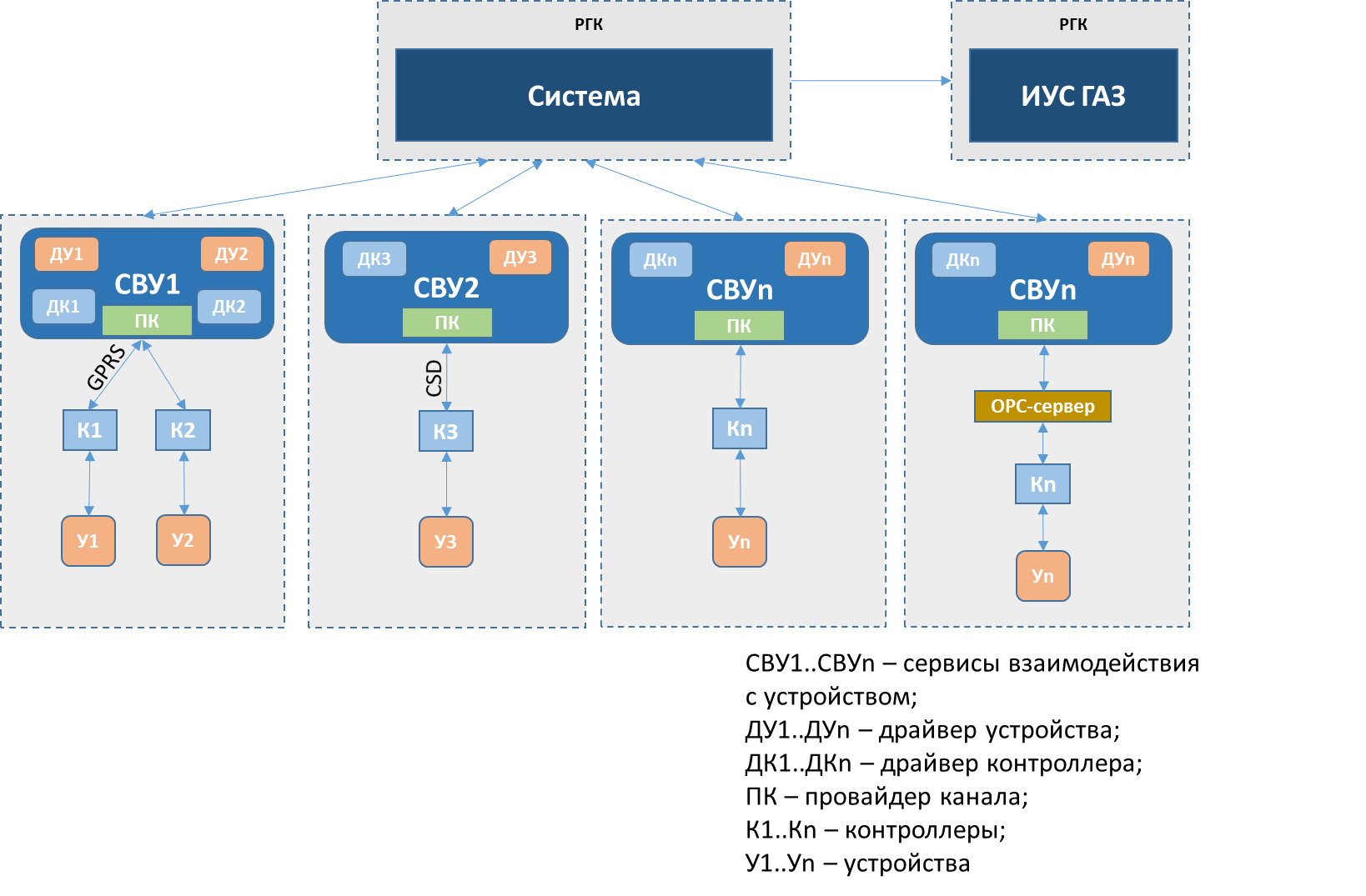 Рисунок 3 – Взаимодействие Системы с другими системами и устройствамиЛист регистрации изменений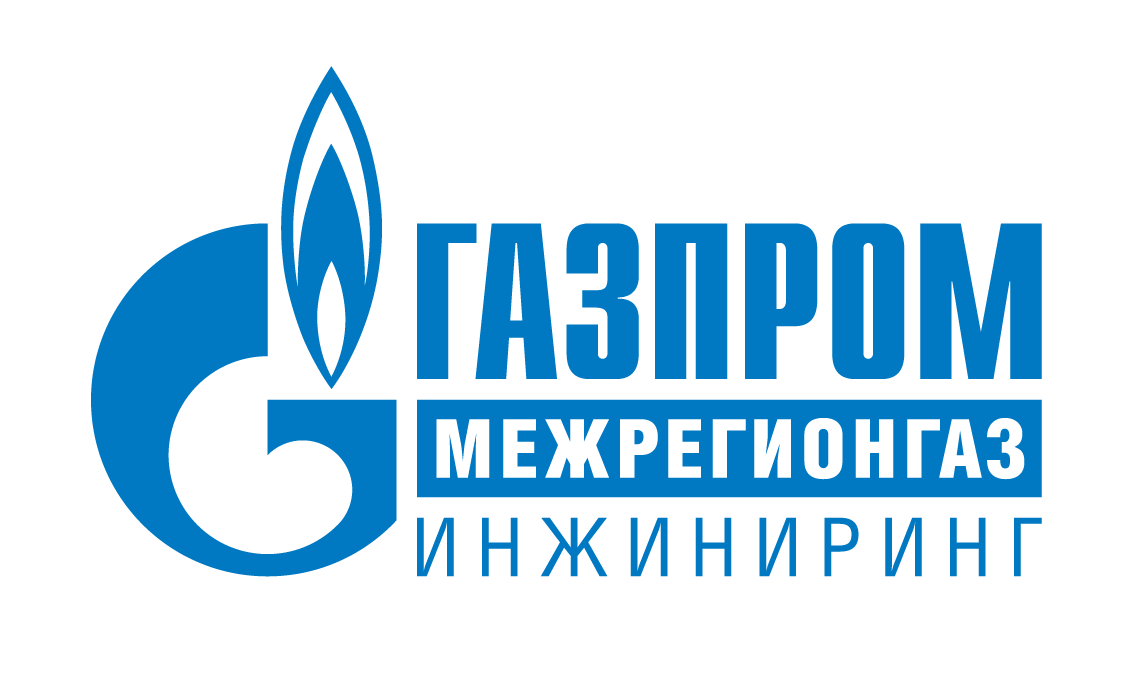  Единый пульт управления системами телеметрии региональных газовых компаний по реализации газаОбщее описание системыСанкт-Петербург2022СокращениеПолное наименованиеАСКУГАвтоматизированная система коммерческого учета газаБДБаза данныхВеб-браузерПрограммное обеспечение для просмотра веб-страниц, содержания веб-документов и управления веб-приложениямиВеб-порталСайт в компьютерной сети, предоставляющий пользователю различные интернет-сервисы, которые работают в рамках этого сайтВеб-сервисИдентифицируемая уникальным веб-адресом (URL-адресом) программная система со стандартизированными интерфейсами, которая может взаимодействовать со сторонними приложениями посредством сообщений, основанных на определённых протоколах (SOAP, XML-RPC и т. д.) и соглашениях (REST). Веб-служба является единицей модульности при использовании сервис-ориентированной архитектуры приложенияВСВнешние системы: ИУС ГАЗЕПУ СТМ РГК, СистемаЕдиный пульт управления системами телеметрии региональных газовых компаний по реализации газаИСГИнтеллектуальный счетчик газаИУС ГАЗИнформационно-управляющая система «Диспетчерский пункт АСКУГ»КП СТМКонтролируемый пункт системы телеметрииНСИНормативно-справочная информацияПлатформаСовокупность технологий и спецификаций, обеспечивающая аппаратную и/или программную совместимость различных продуктовПользовательский интерфейс Интерфейс, обеспечивающий передачу информации между пользователем-человеком и программно-аппаратными компонентами компьютерной системыРГКРегиональная компания по реализации газаСервис взаимодействия с устройствамиСервис, выполняющий роль посредника во взаимодействии Системы с устройствами. Сервис получает из Системы конфигурацию объектов, различные команды и отправляет в Систему данные, ответы на команды и сообщения о своей работоспособности. Взаимодействие Сервиса с устройствами происходит через канал связи, который предоставляет провайдер канала. Получив подключение к устройству, Сервис взаимодействует с ним через контроллеры и систему драйверовСЗИСистема защиты информацииСТИСистемно-техническая инфраструктураСТМСистема телеметрии, система, обеспечивающая сбор информации и измерения параметров и позволяющая получить необходимые сведения об удаленных объектахСУБДСистема управления базами данныхУИРГУзел измерений расхода газаУстройствоУдаленное устройство (контроллер), к которому производится подключение с целью сбора информации по расходу газа, технологических параметров и мониторинга режимов работы технологического оборудованияФТФункциональные требованияСокращениеПолное наименованиеAPIApplication programming interface – описание способов (набор классов, процедур, функций, структур или констант), которыми одна компьютерная программа может взаимодействовать с другой программой. Обычно входит в описание какого-либо интернет-протокола, программного каркаса (фреймворка) или стандарта вызовов функций операционной системы. Часто реализуется отдельной программной библиотекой или сервисом операционной системыCassandraРаспределённая система управления базами данных, относящаяся к классу NoSQL-систем и рассчитанная на создание высокомасштабируемых и надёжных хранилищ огромных массивов данных, представленных в виде хэшаCSVComma-Separated Values, значения, разделённые запятыми, текстовый формат, предназначенный для представления табличных данных. Строка таблицы соответствует строке текста, которая содержит одно или несколько полей, разделенных запятымиJSONJavaScript Object Notation, текстовый формат обмена данными, основанный на JavaScriptNoSQLОт англ. not only SQL (не только SQL) – термин, обозначающий ряд подходов, направленных на реализацию систем управления базами данных, имеющих существенные отличия от моделей, используемых в традиционных реляционных СУБД с доступом к данным средствами языка SQL. Применяется к базам данных, в которых делается попытка решить проблемы масштабируемости и доступности за счёт атомарности и согласованности данных OPCOpen Platform Communications, семейство программных технологий, предоставляющих единый интерфейс для управления объектами автоматизации и технологическими процессамиOLAPOnline analytical processing – интерактивная аналитическая обработка – технология обработки данных, заключающаяся в подготовке суммарной (агрегированной) информации на основе больших массивов данных, структурированных по многомерному принципуPDFPortable Document Format  – межплатформенный открытый формат электронных документов, изначально разработанный фирмой Adobe Systems с использованием ряда возможностей языка PostScriptXLS/XLSXСтандартный формат рабочих книг Excel в версиях до Excel 2003. Является бинарным форматом. С версии 2007 используется открытый формат xlsx на основе Microsoft Office Open XMLXMLeXtensible Markup Language – расширяемый язык разметки с простым формальным синтаксисом, удобный для создания и обработки документов программами и одновременно удобный для чтения и создания документов человеком№Объект автоматизацииООО «Газпром межрегионгаз Астрахань»ООО «Газпром межрегионгаз Белгород»ООО «Газпром межрегионгаз Брянск»ООО «Газпром межрегионгаз Великий Новгород»ООО «Газпром межрегионгаз Владикавказ»ООО «Газпром межрегионгаз Владимир»ООО «Газпром межрегионгаз Волгоград»ООО «Газпром межрегионгаз Вологда»ООО «Газпром межрегионгаз Воронеж»ООО «Газпром межрегионгаз Грозный»ООО «Газпром межрегионгаз Дальний Восток»ООО «Газпром межрегионгаз Иваново»ООО «Газпром межрегионгаз Ижевск»ООО «Газпром межрегионгаз Йошкар-Ола»АО «Газпром межрегионгаз Казань»ООО «Газпром межрегионгаз Калуга»ООО «Газпром межрегионгаз Кемерово»ООО «Газпром межрегионгаз Киров»ООО «Газпром межрегионгаз Краснодар»ООО «Газпром межрегионгаз Курган»ООО «Газпром межрегионгаз Курск»ООО «Газпром межрегионгаз Липецк»ООО «Газпром межрегионгаз Майкоп»ООО «Газпром межрегионгаз Махачкала»ООО «Газпром межрегионгаз Москва»ООО «Газпром межрегионгаз Назрань»ООО «Газпром межрегионгаз Нальчик»АО «Газпром межрегионгаз Нижний Новгород»ООО «Газпром межрегионгаз Новосибирск»ООО «Газпром межрегионгаз Омск»ООО «Газпром межрегионгаз Орел»ООО «Газпром межрегионгаз Оренбург»ООО «Газпром межрегионгаз Пенза»ООО «Газпром межрегионгаз Пермь»ООО «Газпром межрегионгаз Псков»ООО «Газпром межрегионгаз Ростов-на-Дону»ООО «Газпром межрегионгаз Рязань»ООО «Газпром межрегионгаз Самара»ООО «Газпром межрегионгаз Санкт-Петербург»ООО «Газпром межрегионгаз Саранск»ООО «Газпром межрегионгаз Саратов»ООО «Газпром межрегионгаз Север»ООО «Газпром межрегионгаз Смоленск»ООО «Газпром межрегионгаз Ставрополь»ООО «Газпром межрегионгаз Тамбов»ООО «Газпром межрегионгаз Тверь»ООО «Газпром межрегионгаз Тула»ООО «Газпром межрегионгаз Ульяновск»ООО «Газпром межрегионгаз Уфа»ООО «Газпром межрегионгаз Ухта»ООО «Газпром межрегионгаз Чебоксары»ООО «Газпром межрегионгаз Черкесск»ООО «Газпром межрегионгаз Ярославль»№Функциональный модульфункциИ модуляФункциональные Требования к модулюпункт ФТ12345Модуль управления нормативно-справочной информациейВедение реестра единиц измерений;Ведение реестра информационных объектов (словарей, классификаторов, справочников);Требования к функциям версионирования данных:Ведение истории изменения характеристик информационных объектов;Возможность восстановления версии информационного объекта с контролем соблюдения целостности;Отслеживание версий 
и изменений должно включать наличие блоков служебной информации, который как минимум должен содержать дату-время и код операции (c - create, 
u - update, d - delete)Автоматизированное формирование цифровых паспортов измерительных комплексов (ИК) УИРГ, ИСГ на основе состава объектов Системы;Сбор и передача в учетные системы нормативно-справочной информации по всем доступным пользователю объектам учета ЕПУ СТМ РГК, в том числе связи между объектами учета, ссылки на отчетные формы, генерируемые для объектов учета, и метку времени последних архивных данных, поступивших по объекту учетаУИРГ 4.8.1.4, 4.8.3.2ИСГ 4.8.1.4, 4.8.2.2Модуль поиска 
и навигацииПоиск по значениям атрибута, группы значений;Возможность формирования произвольной выборки;Поиск с учетом связей;Декларативное описание поисковых правил и их исполнения;Полнотекстовый поиск:Формирование поискового индекса по текстовым полям;Настройка возможностей поиска по группам значений, конкретным атрибутам объектов;Возможность настройки произвольной выборки результатов поиска данных;Экспорт результатов выборки, в том числе в форматах MS Excel/HTML;Настройка поиска с учетом связей объектов;Настройка правил обработки непрограммируемых запросов поиска;Декларативное описание поисковых правил и их исполнения;Настройка поиска только по предопределенным, формализованным полямУИРГ 4.8.7.1– 4.8.7.4,4.8.7.7, 4.8.7.8,4.8.7.12ИСГ4.8.6.1–4.8.6.4, 4.8.6.7, 4.8.6.8, 4.8.6.12Модуль построения отчетовФормирование отчетов в формате PDF, XLSX, XML и прочие;Визуализация данных в виде сводных таблиц, в виде диаграмм и графиков на основе аналитических показателей;Изменение набора аналитических признаковФормирование отчета о нештатных ситуациях на объектах автоматизацииУИРГ 4.8.5.2ИСГ4.8.4.2Модуль построения отчетовФормирование отчетов в формате PDF, XLSX, XML и прочие;Визуализация данных в виде сводных таблиц, в виде диаграмм и графиков на основе аналитических показателей;Изменение набора аналитических признаковАвтоматизированное формирование отчета 
о нештатных ситуациях и вмешательствах (журнала оповещений)УИРГ 4.8.5.5ИСГ4.8.4.5Модуль построения отчетовФормирование отчетов в формате PDF, XLSX, XML и прочие;Визуализация данных в виде сводных таблиц, в виде диаграмм и графиков на основе аналитических показателей;Изменение набора аналитических признаковАвтоматизированное формирование отчетов о сборе и передаче в учетные и диспетчерские системы данных НСИ, оперативных данных и данных о нештатных ситуациях;Автоматизированный экспорт в форматы MS Excel, pdf, xml сформированных отчетов о сборе и передаче в учетные и диспетчерские системы данных НСИ, оперативных данных и данных о нештатных ситуациях;Прямой ввод с клавиатуры или выбор 
из всплывающего окна календаря дат начала и окончания выбранного периода формирования отчетаУИРГ 4.8.6.7, 4.8.6.9, 4.8.6.10ИСГ
4.8.5.7,4.8.5.8,4.8.5.10Модуль построения отчетовФормирование отчетов в формате PDF, XLSX, XML и прочие;Визуализация данных в виде сводных таблиц, в виде диаграмм и графиков на основе аналитических показателей;Изменение набора аналитических признаковКонструктор создания свободной 
и регламентированной отчетности (фиксированных отчетных форм);Настройка шаблонов для автоматизированного формирования печатных форм отчетов;Конструктор форм аналитических отчетов и диаграмм;Настройка интеграции с офисными приложениями формирования отчетности;Отчёты должны выводиться либо на экран, принтер, в форматы PDF, HTML, XLSX;УИРГ 4.8.9.7, 4.8.9.8,4.8.9.94.8.9.10, 4.8.9.12, 4.8.9.13ИСГ4.8.8.7, 4.8.8.8, 4.8.8.9, 4.8.8.10, 4.8.8.12, 4.8.8.13Создание отчетных форм  различных конфигурацийУИРГ 4.8.16.14ИСГ 4.8.15.19Модуль управления событиямиФормирование правил обработки событий и построение событийной модели;Подписка на получение уведомлений о событиях;Контроль возникновения событий:На уровне данных;На уровне программного интерфейса;При выполнении действий пользователя в интерфейсе;Временные события;Составные события.Аудит событий (дата, причины события, источник события)Формирование правил обработки событий 
и построение событийной модели;Подписка на получение уведомлений о событиях;Аудит событий (дата, причины события, источник события)УИРГ 4.8.8.1,4.8.8.2,4.8.8.4ИСГ4.8.7.1, 4.8.7.2, 4.8.7.4Модуль управления событиямиФормирование правил обработки событий и построение событийной модели;Подписка на получение уведомлений о событиях;Контроль возникновения событий:На уровне данных;На уровне программного интерфейса;При выполнении действий пользователя в интерфейсе;Временные события;Составные события.Аудит событий (дата, причины события, источник события)Получение от КП СТМ, ИСГ и запись данных 
о нештатных ситуациях;Формирование оповещений о нештатных/аварийных ситуациях на объектах учетаУИРГ 4.8.5.1,4.8.5.3ИСГ4.8.4.1,4.8.4.3Модуль мониторингаЗапись и хранение журнала событий с указанием источника события, продолжительности события, результатом события (успешно/неуспешно), описании события;Наличие счетчиков производительности для определения текущей нагрузки (например, среднее время выполнения запроса от пользователя);Идентификация сбоев и устранение ошибок при ухудшении уровня сервиса;Возможность интеграции с внешней системой мониторингаДиагностирование программными средствами Системы работоспособности входящего в УИРГ оборудования/ИСГ;Диагностирование программными средствами Системы работоспособности программного обеспечения системного и прикладного, включая подсистемы (модули), интерфейсы смежных системУИРГ 4.8.15ИСГ 4.8.14 Модуль мониторингаЗапись и хранение журнала событий с указанием источника события, продолжительности события, результатом события (успешно/неуспешно), описании события;Наличие счетчиков производительности для определения текущей нагрузки (например, среднее время выполнения запроса от пользователя);Идентификация сбоев и устранение ошибок при ухудшении уровня сервиса;Возможность интеграции с внешней системой мониторингаКонтроль полноты поступаемых от ИСГ данных, при отсутствии данных за определенный период должна быть обеспечена их дозагрузка на  ПУ ИСГИСГ 4.8.10.8Модуль взаимодействия Обеспечение информационного взаимодействия с источниками данных и ВС;Возможность изменения конфигурации взаимодействия 
с ВС;Публикация данных через веб-сервисы;Поддержка стандартизованного открытого программного интерфейса для подключения ВС; Возможность выгрузки данных 
по настраиваемым сценариям 
вВС с помощью адаптеров, используя различные форматы: JSON, XML, XLSXСбор и передача в учетные системы универсальных данных по распределению объемов газопотребления по УИРГ/Линиям измерений, в которых коммерческий час (метка времени данных) должен выставляться по часовому поясу сервера сбора данных;Сбор и передача в учетные системы приборных данных по распределению объемов газопотребления по УИРГ/Линиям измерений, в которых коммерческий час (метка времени данных) должны проставляться в соответствии с коммерческим часом корректора ИК УИРГ;УИРГ 4.8.3.5, 4.8.3.6, 4.8.4.5ИСГ 4.8.3.5Модуль взаимодействия Обеспечение информационного взаимодействия с источниками данных и ВС;Возможность изменения конфигурации взаимодействия 
с ВС;Публикация данных через веб-сервисы;Поддержка стандартизованного открытого программного интерфейса для подключения ВС; Возможность выгрузки данных 
по настраиваемым сценариям 
вВС с помощью адаптеров, используя различные форматы: JSON, XML, XLSXПередача в диспетчерские системы оперативных данных по всем доступным пользователю объектам учета ЕПУ СТМ РГКУИРГ 4.8.4.3ИСГ 4.8.3.3Модуль взаимодействия Обеспечение информационного взаимодействия с источниками данных и ВС;Возможность изменения конфигурации взаимодействия 
с ВС;Публикация данных через веб-сервисы;Поддержка стандартизованного открытого программного интерфейса для подключения ВС; Возможность выгрузки данных 
по настраиваемым сценариям 
вВС с помощью адаптеров, используя различные форматы: JSON, XML, XLSXАвтоматическая проверка возможности передачи данных и формирование электронного отчета 
о возможности передачи данных и причинах ошибокУИРГ 4.8.6.6 ИСГ4.8.5.6Модуль взаимодействия Обеспечение информационного взаимодействия с источниками данных и ВС;Возможность изменения конфигурации взаимодействия 
с ВС;Публикация данных через веб-сервисы;Поддержка стандартизованного открытого программного интерфейса для подключения ВС; Возможность выгрузки данных 
по настраиваемым сценариям 
вВС с помощью адаптеров, используя различные форматы: JSON, XML, XLSXАвтоматическое создание объекта/редактирования паспорта объекта; автоматическое подключение ИСГ к СистемеИСГ 4.8.1.6Модуль взаимодействия Обеспечение информационного взаимодействия с источниками данных и ВС;Возможность изменения конфигурации взаимодействия 
с ВС;Публикация данных через веб-сервисы;Поддержка стандартизованного открытого программного интерфейса для подключения ВС; Возможность выгрузки данных 
по настраиваемым сценариям 
вВС с помощью адаптеров, используя различные форматы: JSON, XML, XLSXСбор и передача в диспетчерские системы информации о нештатных ситуациях на объектах автоматизации;УИРГ4.8.4.6ИСГ 4.8.3.6Модуль взаимодействия Обеспечение информационного взаимодействия с источниками данных и ВС;Возможность изменения конфигурации взаимодействия 
с ВС;Публикация данных через веб-сервисы;Поддержка стандартизованного открытого программного интерфейса для подключения ВС; Возможность выгрузки данных 
по настраиваемым сценариям 
вВС с помощью адаптеров, используя различные форматы: JSON, XML, XLSXНастройки вариантов взаимодействия с ВС;Настройки соответствия параметров НСИ, полученных из различных источниковУИРГ 4.8.10.9, 4.8.10.10ИСГ 4.8.9.9, 4.8.9.10Модуль взаимодействия Обеспечение информационного взаимодействия с источниками данных и ВС;Возможность изменения конфигурации взаимодействия 
с ВС;Публикация данных через веб-сервисы;Поддержка стандартизованного открытого программного интерфейса для подключения ВС; Возможность выгрузки данных 
по настраиваемым сценариям 
вВС с помощью адаптеров, используя различные форматы: JSON, XML, XLSXАвтоматическая загрузка в системы данных о параметрах газопотребления, полученных с УИРГ, ИСГ;Проверка соответствия автоматически вводимых данных на соответствие нормативно-справочной информации;Контроль непротиворечивости и аномалий при вводе данных в систему в автоматическом режимеУИРГ 4.8.11.1– 4.8.11.3ИСГ
4.8.10.1–4.8.10.3Модуль хранения и визуализации данныхОбеспечение эффективного хранения и обработки разнородных данных различных видов, включая:Реляционные/объектные данные;Данные временных рядов;Геоинформационные данные;Документы.Централизованное хранение различных видов информации;Локальное и распределенное масштабирование при возрастании объемов хранения;Предоставление доступа к данным по различным протоколам;Целостность, транзакционность, резервируемость при хранении 
и доступе к данным;Информационная безопасность 
на уровне доступа к данным;Управление данными в оперативной памяти, организация их параллельной обработки с целью достижения наибольшей скорости 
и облегчения масштабирования;Хранение истории изменения значимых данных в системе (для определяемых администраторами системы информационных объектов);Обеспечение принципа неизменяемости значимой информации (например, после закрытия отчетного периода)Предоставление инструментов суммирования и агрегирования результатов поиска данных;Отображение архивных технологических данных по объемам газопотребления, поступающих от УИРГ и ИСГУИРГ4.8.3.1,4.8.7.5ИСГ4.8.2.1, 4.8.6.5Модуль хранения и визуализации данныхОбеспечение эффективного хранения и обработки разнородных данных различных видов, включая:Реляционные/объектные данные;Данные временных рядов;Геоинформационные данные;Документы.Централизованное хранение различных видов информации;Локальное и распределенное масштабирование при возрастании объемов хранения;Предоставление доступа к данным по различным протоколам;Целостность, транзакционность, резервируемость при хранении 
и доступе к данным;Информационная безопасность 
на уровне доступа к данным;Управление данными в оперативной памяти, организация их параллельной обработки с целью достижения наибольшей скорости 
и облегчения масштабирования;Хранение истории изменения значимых данных в системе (для определяемых администраторами системы информационных объектов);Обеспечение принципа неизменяемости значимой информации (например, после закрытия отчетного периода)Построение на основании показателей параметров газопотребления с УИРГ, ИСГ аналитических диаграмм, графиков и отчетов в различных цветовых решениях и формах;Создание собственных, информационных панелей (Dashboard) данных газопотребления с динамическим обновлением отображаемой на панелях информации;УИРГ 4.8.9.1– 4.8.9.3ИСГ4.8.8.1–
4.8.8.3Модуль хранения и визуализации данныхОбеспечение эффективного хранения и обработки разнородных данных различных видов, включая:Реляционные/объектные данные;Данные временных рядов;Геоинформационные данные;Документы.Централизованное хранение различных видов информации;Локальное и распределенное масштабирование при возрастании объемов хранения;Предоставление доступа к данным по различным протоколам;Целостность, транзакционность, резервируемость при хранении 
и доступе к данным;Информационная безопасность 
на уровне доступа к данным;Управление данными в оперативной памяти, организация их параллельной обработки с целью достижения наибольшей скорости 
и облегчения масштабирования;Хранение истории изменения значимых данных в системе (для определяемых администраторами системы информационных объектов);Обеспечение принципа неизменяемости значимой информации (например, после закрытия отчетного периода)Любые операции изменения или ручного ввода данных должны фиксироваться в электронных журналах;Любая попытка вмешательства, редактирования, удаления или добавления метрологически значимой информации в Системе или БД на всех этапах движения информации должна фиксироваться в специальных защищенных журналах;Ручной ввод данных по расходу природного газа и\или иным метрологическим значимым данным в Системе на уровне подсистемы сбора данных исключается;Ручной ввод допускается только в отношении общих данных – перечни приборов и объектов, метаданные, газопотребляющее оборудование
и иные сведения, не связанные с метрологическими даннымиУИРГ 4.8.11.4– 4.8.11.7ИСГ 4.8.10.4–4.8.10.7Модуль хранения и визуализации данныхОбеспечение эффективного хранения и обработки разнородных данных различных видов, включая:Реляционные/объектные данные;Данные временных рядов;Геоинформационные данные;Документы.Централизованное хранение различных видов информации;Локальное и распределенное масштабирование при возрастании объемов хранения;Предоставление доступа к данным по различным протоколам;Целостность, транзакционность, резервируемость при хранении 
и доступе к данным;Информационная безопасность 
на уровне доступа к данным;Управление данными в оперативной памяти, организация их параллельной обработки с целью достижения наибольшей скорости 
и облегчения масштабирования;Хранение истории изменения значимых данных в системе (для определяемых администраторами системы информационных объектов);Обеспечение принципа неизменяемости значимой информации (например, после закрытия отчетного периода)Обеспечение неприкосновенности и сохранности всех метрологически значимых данныхУИРГ 4.8.12.7ИСГ 4.8.11.7Модуль хранения и визуализации данныхОбеспечение эффективного хранения и обработки разнородных данных различных видов, включая:Реляционные/объектные данные;Данные временных рядов;Геоинформационные данные;Документы.Централизованное хранение различных видов информации;Локальное и распределенное масштабирование при возрастании объемов хранения;Предоставление доступа к данным по различным протоколам;Целостность, транзакционность, резервируемость при хранении 
и доступе к данным;Информационная безопасность 
на уровне доступа к данным;Управление данными в оперативной памяти, организация их параллельной обработки с целью достижения наибольшей скорости 
и облегчения масштабирования;Хранение истории изменения значимых данных в системе (для определяемых администраторами системы информационных объектов);Обеспечение принципа неизменяемости значимой информации (например, после закрытия отчетного периода)Хранение различных видов данных: реляционных, объектных, текущих, архивных, геоинформационных, данных 
о события, в том числе и неструктурированных данных;Настройки контроля целостности хранимой информации. При возникновении ошибки транзакция должна целиком откатиться и вернуть Систему к состоянию до начала транзакцииАвтоматическое создание версий при внесении изменений и хранение истории версий, в том числе хранение истории изменения значимых данных в системе (для определяемых администраторами системы информационных объектов);Автоматическое масштабирование при возрастании объемов храненияУИРГ 4.8.12.1– 4.8.12.3, 4.8.12.5ИСГ 4.8.11.1–4.8.11.3, 4.8.11.5Модуль хранения и визуализации данныхОбеспечение эффективного хранения и обработки разнородных данных различных видов, включая:Реляционные/объектные данные;Данные временных рядов;Геоинформационные данные;Документы.Централизованное хранение различных видов информации;Локальное и распределенное масштабирование при возрастании объемов хранения;Предоставление доступа к данным по различным протоколам;Целостность, транзакционность, резервируемость при хранении 
и доступе к данным;Информационная безопасность 
на уровне доступа к данным;Управление данными в оперативной памяти, организация их параллельной обработки с целью достижения наибольшей скорости 
и облегчения масштабирования;Хранение истории изменения значимых данных в системе (для определяемых администраторами системы информационных объектов);Обеспечение принципа неизменяемости значимой информации (например, после закрытия отчетного периода)Настройка цветовой гаммы для различных категорий объектов, позволяющей выделять объекты с вмешательствами, не на связи и пр.ИСГ 4.8.8.14Модуль безопасности 
и администрированияИдентификация, аутентификация 
и авторизация пользователей;Предоставление функционала 
в соответствии с ролевой моделью;Интерфейс назначения ролевой модели;Настройка параметров аутентификации и авторизации;Журналирование попыток входа;Просмотр журналов Системы, включая контроль истории изменений объектов и контроль действий субъектов в Системе на основе хранения истории изменения данных;Конфигурирование взаимодействия 
с ВС, включая установление соответствий для преобразования данных НСИ различных источников данных путем конфигурирования метаданных описания структур элементов НСИ различных системВозможности создания ролей в системе и назначения на них конкретных пользователей;Возможности настройки прав доступа к информации для ролей и конкретных пользователей;Мониторинг функционирования, включая контроль истории изменений объектов и контроль действий субъектов в ЕПУ СТМ РГК на основе хранения истории изменения данных;Настройки контроля изменений объектов, газопотребляющего оборудования с учетом истории;Настройки контроля действий субъектов в ЕПУ СТМ РГК на основе хранения истории изменения данныхУИРГ 4.8.10.1– 4.8.10.6ИСГ 4.8.9.1–4.8.9.6Модуль безопасности 
и администрированияИдентификация, аутентификация 
и авторизация пользователей;Предоставление функционала 
в соответствии с ролевой моделью;Интерфейс назначения ролевой модели;Настройка параметров аутентификации и авторизации;Журналирование попыток входа;Просмотр журналов Системы, включая контроль истории изменений объектов и контроль действий субъектов в Системе на основе хранения истории изменения данных;Конфигурирование взаимодействия 
с ВС, включая установление соответствий для преобразования данных НСИ различных источников данных путем конфигурирования метаданных описания структур элементов НСИ различных системВозможность настройки запретов на изменение значимой информацииУИРГ 4.8.12.4ИСГ 4.8.11.4 Модуль безопасности 
и администрированияИдентификация, аутентификация 
и авторизация пользователей;Предоставление функционала 
в соответствии с ролевой моделью;Интерфейс назначения ролевой модели;Настройка параметров аутентификации и авторизации;Журналирование попыток входа;Просмотр журналов Системы, включая контроль истории изменений объектов и контроль действий субъектов в Системе на основе хранения истории изменения данных;Конфигурирование взаимодействия 
с ВС, включая установление соответствий для преобразования данных НСИ различных источников данных путем конфигурирования метаданных описания структур элементов НСИ различных системВозможности запрета использования не персонифицированных учетных записей;Возможности принудительной смены администратором паролей внешних пользователей;Настройка форм и мест хранения паролей;Настройка длительности активной сессии пользователя;Разделение обязанностей и минимизации полномочий пользователей;Модификация, блокирования и удаления учетных записей;Возможность отзыва прав пользователей;Активная авторизованная сессия пользователя, без требования ввода пароля при входе на витринуУИРГ 4.8.14.1, 4.8.14.3 – 4.8.14.6, 4.8.14.8 –4.8.14.12ИСГ 4.8.13.1, 4.8.13.3 – 4.8.13.6, 4.8.13.8 – 4.8.13.12Модуль конфигурированияУправление метаданными 
и построением информационной модели;Построение общей информационной модели, связывающей разнородные данные в логически связанную структуру;Ведение единого каталога метаданных;Ведение реестра характеристик и их описаний;Ведение правил проверки характеристик;Ведение реестра информационных объектов (словарей, классификаторов, справочников);Функции управления мастер-данными:Создание новых записей информационных объектов 
в строгом соответствии с их описанием в информационной модели;Формирование эталонов информационных объектов;Просмотр (визуализация) связей между объектами;Отображение иерархических справочников;Определение правил сортировки по умолчанию;Возможность прикрепления файлов к записям основных данныхФормирование объектной модели ЕПУ СТМ РГК путем построения иерархических связей между объектами; Построение связей между объектами разного структурного уровня;Возможность ручного создания объекта/ редактирования паспорта объекта. При необходимости должна предоставляться возможность ручного подключения УИРГ, ИСГ к ЕПУ СТМ РГКУИРГ 4.8.1.1 –4.8.1.3,4.8.1.6 ИСГ4.8.1.1– 4.8.1.3, 4.8.1.6Модуль конфигурированияУправление метаданными 
и построением информационной модели;Построение общей информационной модели, связывающей разнородные данные в логически связанную структуру;Ведение единого каталога метаданных;Ведение реестра характеристик и их описаний;Ведение правил проверки характеристик;Ведение реестра информационных объектов (словарей, классификаторов, справочников);Функции управления мастер-данными:Создание новых записей информационных объектов 
в строгом соответствии с их описанием в информационной модели;Формирование эталонов информационных объектов;Просмотр (визуализация) связей между объектами;Отображение иерархических справочников;Определение правил сортировки по умолчанию;Возможность прикрепления файлов к записям основных данныхСоздание, изменение, удаление метаданных;Построение общей информационной модели, связывающей разнородные данные в логически связанную структуру;Настройка вариантов описания структур НСИ различных системУИРГ4.8.10.7, 4.8.10.8,4.8.10.11ИСГ 4.8.9.7, 4.8.9.8, 4.8.9.11Модуль конфигурированияУправление метаданными 
и построением информационной модели;Построение общей информационной модели, связывающей разнородные данные в логически связанную структуру;Ведение единого каталога метаданных;Ведение реестра характеристик и их описаний;Ведение правил проверки характеристик;Ведение реестра информационных объектов (словарей, классификаторов, справочников);Функции управления мастер-данными:Создание новых записей информационных объектов 
в строгом соответствии с их описанием в информационной модели;Формирование эталонов информационных объектов;Просмотр (визуализация) связей между объектами;Отображение иерархических справочников;Определение правил сортировки по умолчанию;Возможность прикрепления файлов к записям основных данныхНастройка правил резервного копирования и хранения резервных копий данныхУИРГ 4.8.12.6ИСГ 4.8.11.6Модуль конфигурированияУправление метаданными 
и построением информационной модели;Построение общей информационной модели, связывающей разнородные данные в логически связанную структуру;Ведение единого каталога метаданных;Ведение реестра характеристик и их описаний;Ведение правил проверки характеристик;Ведение реестра информационных объектов (словарей, классификаторов, справочников);Функции управления мастер-данными:Создание новых записей информационных объектов 
в строгом соответствии с их описанием в информационной модели;Формирование эталонов информационных объектов;Просмотр (визуализация) связей между объектами;Отображение иерархических справочников;Определение правил сортировки по умолчанию;Возможность прикрепления файлов к записям основных данныхНастройка протоколов, объектов и правил передачи в диспетчерские системы данных, полученных от КП СТМ, ИСГУИРГ4.8.6.4ИСГ 4.8.5.1, 4.8.5.4Модуль сбора данныхАвтоматическая загрузка данных 
о параметрах газопотребления 
с УИРГ;Запись условно постоянных величин и передача их в корректор (вычислитель);Синхронизация времени отображения данных на ЕПУ УИРГ, в ЕИТП и на КП СТМАвтоматическая запись параметров качества газа в вычислители природного газа на объектах учета, относящихся к соответствующим ГРС;Автоматизированный сбор оперативных данных, поступающих от УИРГ, ИСГ;Автоматическая дозагрузка архивов данных, поступающих от УИРГ, ИСГ не менее, чем раз в сутки;Настройка протоколов, объектов и правил получения данных от КП СТМ, УИРГ, ИСГ;Проверка собранных данных на достоверность;Формирование запросов повторной выгрузки данных на определенную глубину (выгрузка последних N записей)Формирование команд для управления запорной арматуройУИРГ 4.8.2.3,4.8.4.1, 4.8.4.2,4.8.16.15, 4.8.6.1, 4.8.6.5,4.8.6.8ИСГ4.8.3.1, 4.8.3.2, 4.8.5.1, 4.8.5.5,4.8.5.9Модуль сбора данныхАвтоматическая загрузка данных 
о параметрах газопотребления 
с УИРГ;Запись условно постоянных величин и передача их в корректор (вычислитель);Синхронизация времени отображения данных на ЕПУ УИРГ, в ЕИТП и на КП СТМСбор значений параметров, архивов, нештатных ситуаций и протоколов событий. Перечень параметров определяется в соответствии с руководством по эксплуатации на корректор (вычислитель) расхода газа;Передача значений параметров, архивов, нештатных ситуаций и т.п., полученных с корректоров (вычислителей) потребителей на уровень Системы и ЕИТП;Настройка циклических опросов по расписанию, изменению информации, комбинаций режимов;Настройка автоматической передачи данных из буфера на вышестоящий уровень при восстановлении связи;Определение ошибок измерений (выход параметров за пределы измерений, отключение корректора (вычислителя) и т.п.) и передачу соответствующих сигналов в Систему;Диагностика работоспособности контролируемого пункта;Настройка граничных минимальных и максимальных значений контролируемых параметров;Настройка отображения параметров, полученных с уровня КП СТМ;Обеспечение синхронизации времени между ЕПУ СТМ РГК и КП СТМ (частота синхронизации задается с ЕПУ СТМ РГК);Возможность записи в корректор (вычислитель) УИРГ условно постоянных величинУИРГ 4.8.16.1 – 4.8.16.3, 4.8.16.7 –4.8.16.13Модуль сбора данныхАвтоматическая загрузка данных 
о параметрах газопотребления 
с УИРГ;Запись условно постоянных величин и передача их в корректор (вычислитель);Синхронизация времени отображения данных на ЕПУ УИРГ, в ЕИТП и на КП СТМСбор значений параметров, архивов, нештатных ситуаций и протоколов событий. Перечень параметров определяется в соответствии с руководством по эксплуатации на СГ;Передача значений параметров газопотребления, архивов, нештатных ситуаций и т.п., полученных с ИСГ потребителей на уровень Системы и ЕИТП;Автоматическое восстановление информационного обмена в случае потери связи с ИСГ;Настройка автоматической передачи данных из буфера на вышестоящий уровень при восстановлении связи;Определение ошибок измерений (выход параметров за пределы измерений, отключение корректора (вычислителя) и т.п.) и передачу соответствующих сигналов в Систему;Диагностика работоспособности ИСГ;Ведение и изменение установок нижних и верхних пределов измерений параметров;Передача информации, полученной от ИСГ, из базы данных Системы в ЕИТП;Передача и отображение текущих значений, предаварийных и аварийных сигналов, нештатных ситуаций в Систему и в ЕИТП;Отображение в Системе полученных из ИСГ значений коммерческого часа;Обеспечение отображения часовых и суточных данных без временных пропусков (по часовым данным необходимо обеспечить их вывод за каждый час, по суточным – за каждые сутки) в Системе и в ЕИТП;Получение значений подстановочного давления на ИСГ;Получение значений температуры газа на ИСГ;Возможность получения от ИСГ значений расхода газа при стандартных условиях;Запись протоколов событий и нештатных ситуацийИСГ 4.8.15.1, 4.8.15.2, 4.8.15.6 – 4.8.15.9, 4.8.15.11, 4.8.15.12, 4.8.15.14, 4.8.15.15, 4.8.15.18, 4.8.15.20 – 4.8.15.22, 4.8.15.24РедакцияДатаИсточникОписание изменений1.0.020.05.21ООО «Газпром межрегионгаз инжиниринг»Создание документа1.0.204.06.21ООО «Газпром межрегионгаз инжиниринг»Редактирование документа1.0.302.12.21ООО «Газпром межрегионгаз инжиниринг»Редактирование документа (приведение в соответствие с документом «Схема функциональной структуры»)1.0.409.12.21ООО «Газпром межрегионгаз инжиниринг»Редактирование документа1.0.526.12.22ООО «Газпром межрегионгаз инжиниринг»Редактирование документа1.0.628.12.22ООО «Газпром межрегионгаз инжиниринг»Редактирование документа1.0.703.03.23ООО «Газпром межрегионгаз инжиниринг»Устранение замечаний УВЭ АСКУГиМ